Павлодар қаласының Кенжекөл жалпы орта білім беру мектебіЗияткерлік тәрбие, ақпараттық мәдениет тәрбиесі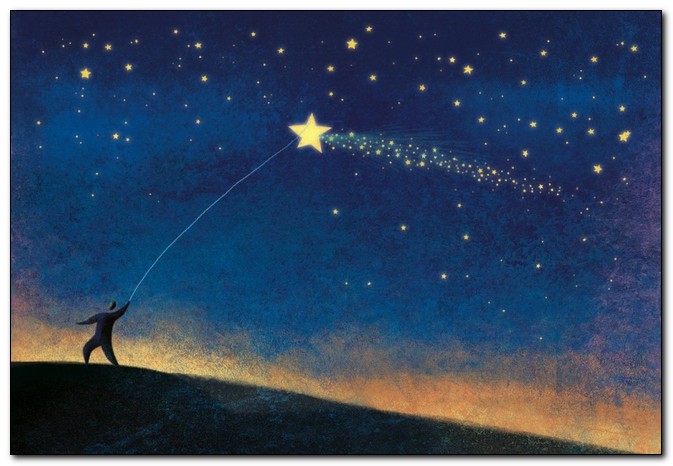 Кенжекөл, 2018            «Бекітемін»    мектеп директоры:                                                                                        Ақылжанова С.З.______________Зияткерлік тәрбие, ақпараттық мәдениет тәрбиесібойынша жұмыс жоспары2018-2019 оқу жылыМақсаты:Әрбір тұлғаның зияткерлік мүмкіндігін, көшбасшылық қасиеттерін және дарындылығын дамытуды қамтамасыз ететін уәждемелік кеңістік құру. Бағалау критерийлері (қарым-қатынасы арқылы): - өмір бойы білім алуына; - өздігімен білім алуы және алған ақпаратты пайдалану біліктілігіне; - сыни тұрғыдан ойлау, талдау және алған ақпаратты тиімді пайдалану қабілетіне; - зерттеушілік және жобалық қызмет біліктерін, инновацияға қабілеттілікті меңгеруіне; - пікірталас жүргізу дағдыларына; - жасампаз қызметке; - топтағы жұмысқа, корпоративтік рухты нығайтуға; - ақпараттың түрлі дереккөздеріне; - қажетті ақпарат алу арналары мен іздестіру жолдарына; - өз қызметінің түрлі салаларынан алынған ақпаратқа; - Интернет-қауымдастығына қосылу дәрежесіне; - Интернеттегі девиантты мінез-құлыққа қарсылық білдіру; - ақпарат дереккөздерін таңдау және талдау жасау, өздігімен іздестіру жолдары мен тәсілдеріне; - Интернет-сауаттылық қалыптастыруға; - ақпараттық қызметте және байланыс жасауда этикалық нормаларға; - жоғары ақпараттық мәдениет қалыптастыруға ұмтылу және қызығушылық білдіру. №Шаралар МерзіміЖауаптылар 1 «Эрудит», «Архимед», «Информатиканы үш тілде таныйық» физико-математикалық бағыттағы үйірмелер жұмысыОқу жылы бойыГ.С.Жомартова Үйірме жетекшілері2КТК «Біз көңілді және білгір балалармыз» 7-10 сыныптарқарашаГ.С.Жомартова Ауылдың мәдени-сауық орталығы3Пәндік олимпиадақарашаЕ.М.Джагапарова Пән-мұғалімдері4«Мен әлемді танимын» ойын-викторинасықарашаМ.Ш. Серимова5«Жас эрудит» конкурсыжелтоқсанОрыс тілді бастауыш сынып мұғалімдері 67-8 сыныптар арасында  «Адам білімінің құндылығы» іскери ойыныжелтоқсанА.Ж. Мукушева75-8 сыныптар арасындағы «Интеллектуалды аукцион» конкурсыақпанГ.С.Жомартова Математика, физика мен информатика ӘБ8 «Не? Қайда? Қашан?» интеллектуалды ойыны,  9-10 сыныптарнаурызГ.С. Жомартова А.Ж. Мукушева9 «Олар Отан үшін шайқасты» электрондық презентация конкурсысәуірГ.С.Жомартова С.М.Калиева Г.К.Кульжанов А.К.Шуйкенова Сынып жетекшілер10«Білуге қызығып тұрмын» ойын-викторинасысәуірМ.Ш.Серимова 11«Жүз мың «Неге?» әлемді шарлауда» викторинасы, 1-4 сыныптармамырГ.С.Жомартова А.Ж. МукушеваСынып жетекшілер